			UDELEŽBA NA PRIREDITVAH IN DEJAVNOSTIH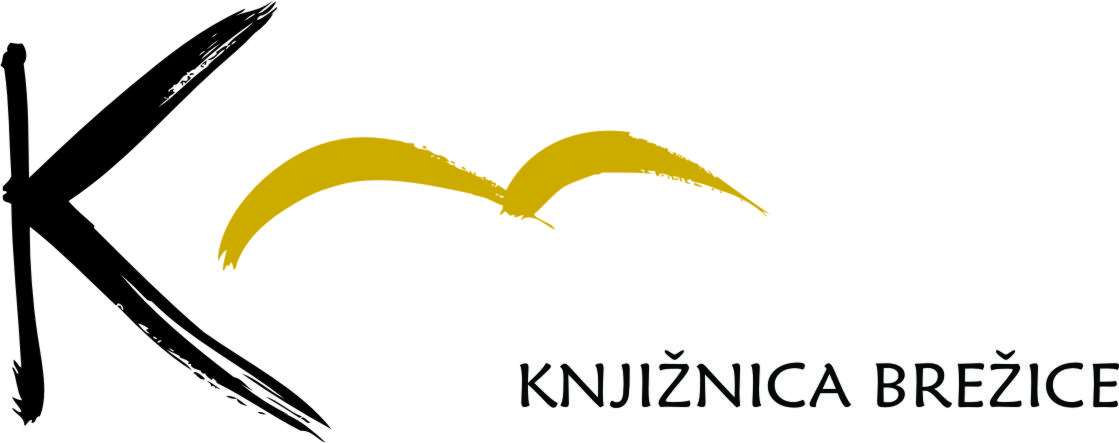 V ŠOLSKEM LETU 2021/2022OSNOVNA ŠOLA CERKLJE OB KRKI V prostorih Knjižnice Brežice se bodo učenci šole predstavili z ilustracijami in zgodbami.DEJAVNOST/PRIREDITEVRAZREDŠTEVILO RAZREDOVŠTEVILOOTROKTERMINŽELENI TERMIN(mesec)KNJIŽNA IN KNJIŽNIČNA VZGOJA1. razred230celo šolsko leto5. 10. 2021 v Brežicah in v vojašnici po dogovoruSPOZNAJMO PESNIKA/PISATELJA2. razred115celo šolsko letoseptember/oktober 2021ZAKLADI DOMAČEGA KRAJA – DOMOZNANSTVO3. razred//november–maj/BRALNA MAVRICA1.−3. razred568oktober–april /ZRNO NA ZRNO POGAČA///25. 9.−10. 10. (ali po dogovoru)/KNJIŽNIČARKA NA OBISKU3. razred2 23celo šolsko letoapril 2022 v Brežicah ali v vojašnici v Cerkljah ob KrkiLOV ZA KNJIŽNIM ZAKLADOM4. razred/celo šolsko leto/SPOZNAJMO ANDERSENA (KVIZ)5. razred225celo šolsko leto (priporočamo april)april 2022E-KNJIGE ZA DOMAČE BRANJE IN BRALNO ZNAČKO NA PORTALU BIBLOS5.–9. razred//celo šolsko leto/MINI BOLOGNA6. razred//celo šolsko leto/RASTEM S KNJIGO7. razred115celo šolsko letooktober 2021FRANCETA PREŠERNA KNJIŽNIČNI ŽUR8. razred223december/februarfebruar 2022ČAROBNI SVET PRETEKLOSTI (KVIZ)9. razred115celo šolsko letoseptember 2021RASTEM Z E-VIRI8. in 9. razred//celo šolsko leto/KEKČEVA BRALNA POT (OŠPP)1.−9. razred//celo šolsko leto/